	Genève, le 18 septembre 2018Madame, Monsieur,1	Suite à la Circulaire TSB 86 du 12 avril 2018, et conformément au § 9.5 de la Résolution 1 (Rév. Hammamet, 2016) de l'AMNT, j'ai l'honneur de vous informer que la Commission d'études 17 de l'UIT-T est parvenue, durant sa séance plénière qui s'est tenue le 7 septembre 2018, aux décisions suivantes concernant les projets de Recommandation UIT-T mentionnés ci-après:2	Les renseignements existants sur les brevets sont accessibles en ligne sur le site web de l'UIT-T.3	La version prépubliée de la Recommandation approuvée sera prochainement disponible sur le site web de l'UIT-T à l'adresse: http://itu.int/itu-t/recommendations/. 4	L'UIT publiera la Recommandation approuvée dès que possible.Veuillez agréer, Madame, Monsieur, l'assurance de ma haute considération.(signé)Chaesub Lee
Directeur du Bureau de la normalisation 
des télécommunications 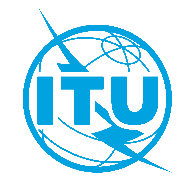 Union internationale des télécommunicationsBureau de la Normalisation des TélécommunicationsRéf.:Tél.:
Fax:
E-mail:Circulaire TSB 114CE 17/XY+41 22 730 6206
+41 22 730 5853
tsbsg17@itu.int-	Aux administrations des Etats Membres de l'Union;-	Aux Membres du Secteur UIT-T;-	Aux Associés de l'UIT-T participant aux travaux de la Commission d'études 17;-	Aux établissements universitaires participant aux travaux de l'UIT-	Aux administrations des Etats Membres de l'Union;-	Aux Membres du Secteur UIT-T;-	Aux Associés de l'UIT-T participant aux travaux de la Commission d'études 17;-	Aux établissements universitaires participant aux travaux de l'UITCopie:-	Aux Président et Vice-Présidents de la Commission d'études 17 de l'UIT-T;-	Au Directeur du Bureau de développement des télécommunications;-	Au Directeur du Bureau des
radiocommunicationsCopie:-	Aux Président et Vice-Présidents de la Commission d'études 17 de l'UIT-T;-	Au Directeur du Bureau de développement des télécommunications;-	Au Directeur du Bureau des
radiocommunicationsObjet:Statut des Recommandations UIT-T X.1361 (anciennement X.iotsec-2) et UIT-T X.1249 (anciennement X.tfcma) après la réunion de la Commission d'études 17 de l'UIT-T (Genève, 29 août – 7 septembre 2018)Statut des Recommandations UIT-T X.1361 (anciennement X.iotsec-2) et UIT-T X.1249 (anciennement X.tfcma) après la réunion de la Commission d'études 17 de l'UIT-T (Genève, 29 août – 7 septembre 2018)NuméroTitreDécisionUIT-T X.1361 
(anciennement X.iotsec-2)Cadre de sécurité applicable à l'Internet des objets fondé sur le modèle passerelleApprobationUIT-T X.1249 
(anciennement X.tfcma)Cadre technique de lutte contre le spam publicitaire sur les applications mobilesNouvelle détermination